Contract review: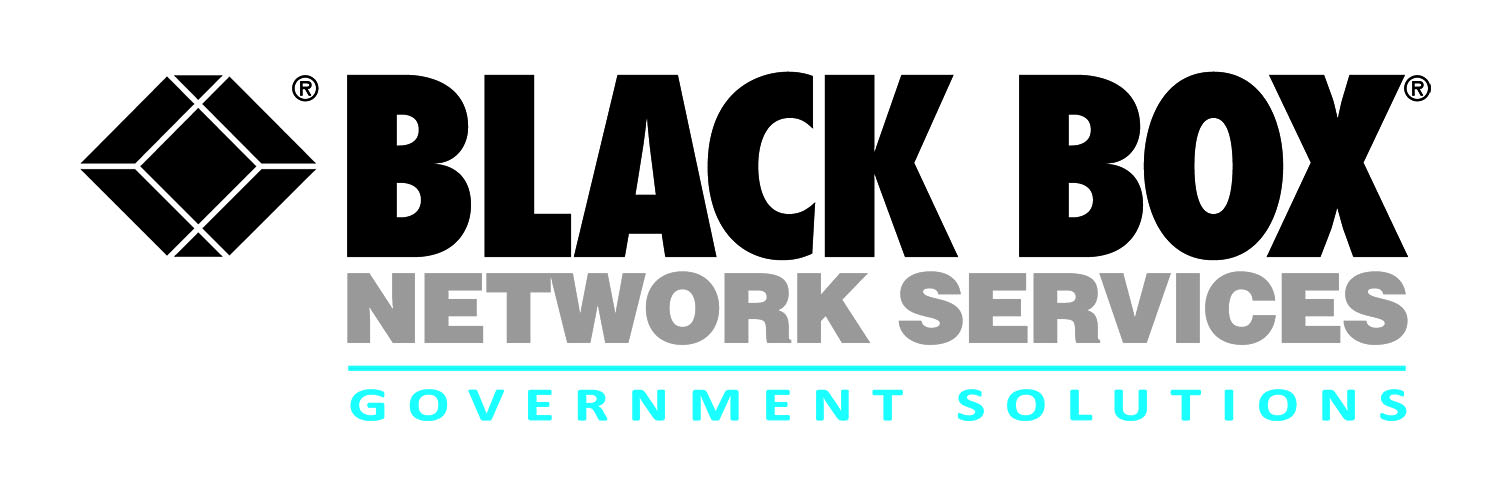 Army Infrastructure Modernization (IMOD) Installation Information Infrastructure Modernization Program (I3MP)Black Box provides industry leading communications infrastructure solutions to Army and DoD customers around the globe to support their infrastructure modernization requirementsUnder the IMOD contract Black Box Network Services supports the U.S. Army’s Installation Information Infrastructure Modernization Program (I3MP), a collection of voice, data, cable, long-distance gateway and enterprise management services, over Secured /Non-secure networks, for U.S. Army installations around the worldUnder this contract vehicle, Black Box Network Services executes a scope of services that seamlessly integrates voice, data, inside/outside plant cable plant and/or transmission products and services into a single integrated communications system. The scope also includes site preparation, modifications and upgrades, as well as initial logistics support to include training, spares, and various warrantiesEngineering, furnishing, installing, testing, integration, implementation, and enterprise services support for voice, data and infrastructure solutions, services and lifecycle support to the Army and DoD AgenciesMinimize risk while modernizing the enterprise infrastructure by providing improved command and control (C2) and network efficiencies for the warfighterThe US Army’s IMOD-I3MP encompasses the full extent of services and supplies required to deliver global turnkey seamless solutions in support of the Project Manager, Installation Information Infrastructure Communications and Capabilities (I3C2) for the development and delivery of support systems managed by the Installation Information Infrastructure Modernization (I3MP) and Power Projection Enablers (P2E) Product Managers.Solution SetsSystems IntegrationSystem Design & ArchitectureAdministrative / Logistics / SupportApplications Software Outside Plant (OSP) and Inside Plant (ISP) OSP/ISP Building Entrance Terminals (BET) Cross Connects, Premise Wiring, and Cable Plant Network / Telecom ServicesComputer Equipment Network Management EquipmentCommunications EquipmentData Management / Administration Education and TrainingEquipment MaintenanceVideo Tele-Conferencing (VTC) solutions Digital switching systems/ equipment Voice solutions including wireless, broadband, Voice Over Internet Protocol (VoIP)/Voice Over Secure Internet Protocol (VoSIP) Legacy voice solutions modernization LAN/WAN EquipmentPlanning & AnalysisProgram & Project ManagementQuality Assurance / Testing IV&VFor more information:Robert ForshayPartner Alliance ManagerGovernment SolutionsBlack Box Network Services781-292-3613 or robert.forshay@blackbox.comKaren SorensonDirector Contracts Government SolutionsBlack Box Network Services703-885-7826 or karen.sorenson@federal.blackbox.comContract #                      W91QUZ-06-D-0027POP             4-28-06 through 4-27-16Who is EligibleArmyAgency ACC-RICGov’t Contact309-782-8991Emailkatherine.e.cromptonsilvis.civ@mail.mil